Monday Monday TuesdayTuesdayWednesday Wednesday Highfield Library (Sharrow Children’s Centre)London RoadSheffield, S2 4NFTel: 07815192290 (Shabnim Bashir)Support Drop In 10am – 12.00pmHighfield Library (Sharrow Children’s Centre)London RoadSheffield, S2 4NFTel: 07815192290 (Shabnim Bashir)Support Drop In 10am – 12.00pmBumps and Babies Group (NCT run)St Andrews Community HallSt Andrews Road, NetheredgeSheffield, S11 9ALBreastfeeding Drop In 10am – 12pmTel: 0114 2683520Bumps and Babies Group (NCT run)St Andrews Community HallSt Andrews Road, NetheredgeSheffield, S11 9ALBreastfeeding Drop In 10am – 12pmTel: 0114 2683520Burngreave Children’s Centre19 Spital StreetSheffield, S3 9LBTel: 0114 2525220Baby Massage 12.30pm – 2pmBurngreave Children’s Centre19 Spital StreetSheffield, S3 9LBTel: 0114 2525220Baby Massage 12.30pm – 2pmHillsborough Bowling PavilionHillsborough Park, Middlewood RoadSheffield, S6 4HDTel: 0114 2854519 (Shooters Grove Children’s Centre)Support Drop In 1pm – 3pmHillsborough Bowling PavilionHillsborough Park, Middlewood RoadSheffield, S6 4HDTel: 0114 2854519 (Shooters Grove Children’s Centre)Support Drop In 1pm – 3pmBurngreave Children’s Centre19 Spital StreetSheffield, S3 9LBTel: 0114 2525220Baby group with Infant Feeding advice available Drop In 12.30pm – 2pmBurngreave Children’s Centre19 Spital StreetSheffield, S3 9LBTel: 0114 2525220Baby group with Infant Feeding advice available Drop In 12.30pm – 2pmFirst Start Children’s Centre441 Firth Park RoadSheffield, S5 6HHTel: 0114 2039307Support Drop In 10.30 – 11.30amFirst Start Children’s Centre441 Firth Park RoadSheffield, S5 6HHTel: 0114 2039307Support Drop In 10.30 – 11.30amHillsborough Library, Hillsborough ParkMiddlewood RoadSheffield, S6 4HDTel: 0114 2039082 (Shooters Grove Children’s Centre)Baby Massage 9.30 – 11am (Bookable)Hillsborough Library, Hillsborough ParkMiddlewood RoadSheffield, S6 4HDTel: 0114 2039082 (Shooters Grove Children’s Centre)Baby Massage 9.30 – 11am (Bookable)Chancet Wood Family CentreChancet Wood DriveSheffield, S8 7TRTel: 0114 2749512Support Group 10.30am  – 12.00pmEvery 2nd and 4th week of every month (From Nov 2017)Chancet Wood Family CentreChancet Wood DriveSheffield, S8 7TRTel: 0114 2749512Support Group 10.30am  – 12.00pmEvery 2nd and 4th week of every month (From Nov 2017)Primrose Children’s CentreCreswick StreetSheffield, S6 2TNTel: 0114 2052723Support group 10am – 12pmPrimrose Children’s CentreCreswick StreetSheffield, S6 2TNTel: 0114 2052723Support group 10am – 12pmLowedges Community CentreGresley RoadLowedgesSheffield, S8 7HLTel: 07990 990492 (Karen Robinson)Support Group 10am –11.30amLowedges Community CentreGresley RoadLowedgesSheffield, S8 7HLTel: 07990 990492 (Karen Robinson)Support Group 10am –11.30amEarly Days71 Palgrave RoadParson CrossSheffield,  S5 8GSTel: 0114 2503060Support Group  10.00am-11.30amEarly Days71 Palgrave RoadParson CrossSheffield,  S5 8GSTel: 0114 2503060Support Group  10.00am-11.30amStradbroke Community CentreRichmond RoadSheffield S13 8LTTel: 0114 2651188 (Woodthorpe Children’s Centre)Support group 12.15 – 2.15pmTerm Time onlyStradbroke Community CentreRichmond RoadSheffield S13 8LTTel: 0114 2651188 (Woodthorpe Children’s Centre)Support group 12.15 – 2.15pmTerm Time onlyFirst Start Children’s CentreInc Brightside/ Shiregreen441 Firth Park RoadSheffield, S5 6HH Tel: 0114 2039307  Baby Massage 1.15 – 2.15  (Bookable)First Start Children’s CentreInc Brightside/ Shiregreen441 Firth Park RoadSheffield, S5 6HH Tel: 0114 2039307  Baby Massage 1.15 – 2.15  (Bookable)Lowedges Community CentreGresley RoadSheffield, S8 7HLTel: 0114 2416968Infant Feeding Group 10.30am – 12pmEvery 1st and 3rd Tuesday of every month (from Nov 2017)Lowedges Community CentreGresley RoadSheffield, S8 7HLTel: 0114 2416968Infant Feeding Group 10.30am – 12pmEvery 1st and 3rd Tuesday of every month (from Nov 2017)Wisewood Methodist ChurchBen LaneSheffield, S6 4SBTel: 0114 2039082 (Shooters Grove Children’s Centre)Baby Massage 10am – 11.30am (Bookable)Wisewood Methodist ChurchBen LaneSheffield, S6 4SBTel: 0114 2039082 (Shooters Grove Children’s Centre)Baby Massage 10am – 11.30am (Bookable)Valley Park Children’s CentreNorton Avenue,  Gleadless ValleySheffield, S14 1SLTel: 0114 2416968Support Drop In 2.15 – 3.30pmBaby Massage 1.00pm – 2.15pmValley Park Children’s CentreNorton Avenue,  Gleadless ValleySheffield, S14 1SLTel: 0114 2416968Support Drop In 2.15 – 3.30pmBaby Massage 1.00pm – 2.15pmShortbrook Children’s CentreCom.Unity Centre, Westfield CentreSheffield, S20 8NDTel: 0114 2053635Support group 12.30pm – 2.30pmShortbrook Children’s CentreCom.Unity Centre, Westfield CentreSheffield, S20 8NDTel: 0114 2053635Support group 12.30pm – 2.30pmWisewood Methodist ChurchBen LaneSheffield, S6 4SBTel: 0114 2039082 (Shooters Grove Children’s Centre)Group/Cafe In 1pm – 3pm Wisewood Methodist ChurchBen LaneSheffield, S6 4SBTel: 0114 2039082 (Shooters Grove Children’s Centre)Group/Cafe In 1pm – 3pm St Luke’s ChurchBlackbrook RoadLodge MoorSheffield, S10 4LQTel: 0114 2507373 (Sharrow Children’s Centre)Health Drop In 10am – 11.30amSt Luke’s ChurchBlackbrook RoadLodge MoorSheffield, S10 4LQTel: 0114 2507373 (Sharrow Children’s Centre)Health Drop In 10am – 11.30amThursday Friday Friday Other Useful Information  Other Useful Information  Angram Bank Children’s CentreKinsey Road, High GreenSheffield, S35 4HNTel: 0114 2846204Support Group 12.30pm – 2.30pmChancet Wood Family CentreChancet Wood DriveSheffield, S8 7TRTel: 0114 2749512Support Drop In 1pm – 2pmChancet Wood Family CentreChancet Wood DriveSheffield, S8 7TRTel: 0114 2749512Support Drop In 1pm – 2pm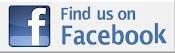 Contact our Facebook page for support and informationBreastfeeding in SheffieldContact our Facebook page for support and informationBreastfeeding in SheffieldChrist Church Community Hall63 Sheffield RoadHackenthorpeSheffield S12 4LRSupport Drop In 10am – 12amTel: 07972166353 (Mandy)07800566277 (Jo)Home-Start Hub267 Glossop RoadNear Sheff Uni TramstopSheffield S10 2HBBreastfeeding Drop In 10am – 11.30amTel: 0114 2788377	Term Time onlyHome-Start Hub267 Glossop RoadNear Sheff Uni TramstopSheffield S10 2HBBreastfeeding Drop In 10am – 11.30amTel: 0114 2788377	Term Time only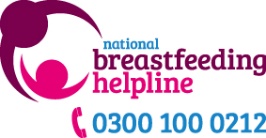 Independent, confidential, mother-centred, non-judgmental breastfeeding support and information
Open 9.30am – 9.30pm every single day of the yearIndependent, confidential, mother-centred, non-judgmental breastfeeding support and information
Open 9.30am – 9.30pm every single day of the yearFulwood Old ChapelWhiteley LaneSheffield S10 4GLTel: 0114 2930018 (Sharrow Children’s Centre)Support Group 10am – 12pmTrinity ChurchChapel StreetWoodhouseSheffield, S13 7JWTel: 0114 2651188 (Woodthorpe Children’s Centre)Support Group 10am – 12pmTrinity ChurchChapel StreetWoodhouseSheffield, S13 7JWTel: 0114 2651188 (Woodthorpe Children’s Centre)Support Group 10am – 12pm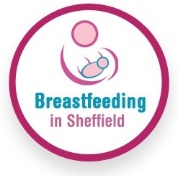 Visit www.breastfeedinginsheffield.co.ukFor information about your breastfeeding journeyVisit www.breastfeedinginsheffield.co.ukFor information about your breastfeeding journey851 Play Café851 Ecclesall RoadSheffield, S11 8THTel: 0114 2052723(Primrose Children’s Centre)Breastfeeding Café 1.30pm – 3.30pm(This weekly group replaces the one in Botanical Gardens)Stocksbridge Children’s Centre648 Manchester Road, Stocksbridge,  Sheffield, S36 1DYTel: 0114 2836930Support Drop In 10am – 12.00pmBaby Massage Sessions Most Family centres and link centres run Baby Massage Sessions in the week for information on the sessions please ring the centre to put your name on the waiting list as most courses are bookableBaby Massage Sessions Most Family centres and link centres run Baby Massage Sessions in the week for information on the sessions please ring the centre to put your name on the waiting list as most courses are bookableTotley Rise Methodist ChurchGrove Road, TotleySheffield S17 4DJTel:  Tel: 0114 2039082Support drop In 11am – 12noonFirst Thursday of every monthWybourn Children’s Centre224 Manor Oaks RoadSheffield, S2 5EETel: 0114 2727796Support Group 10am – 12pm